PENGARUH KOMPETENSI TERHADAP KINERJA DI BADAN KEPEGAWAIAN, PENDIDIKAN DAN PELATIHAN KOTA BANDUNGSKRIPSIDiajukan untuk Memenuhi Syarat dalam MenempuhUjian Sidang Sarjana Program Strata Satu (S1)Pada Program Studi Administrasi PublikDisusun Oleh :FIRDA NURLAIL SUDJA’I152010153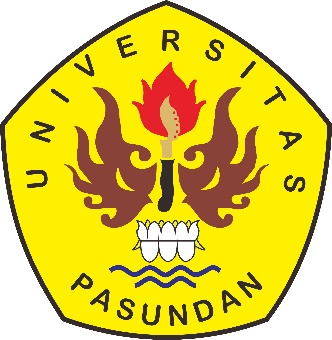 PROGRAM STUDI ADMINISTRASI PUBLIKFAKULTAS ILMU SOSIAL DAN ILMU POLITIKUNIVERSITAS PASUNDANBANDUNG-2019